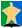 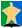 Уважаемые главы!Настоящим информирую, что стартовал прием заявок на участие в конкурсе молодежных проектов Сургутского района «Территория активных» (далее – Конкурс).Цель Конкурса – поддержка социально значимых проектов и программ по вовлечению молодежи в жизнь общества.Участники Конкурса: физические лица — граждане РФ в возрасте от 14 до 30 лет, имеющие место жительства или место регистрации на территории Сургутского района.Конкурс пройдет в 2 этапа:I этап (заочный): с 20 февраля по 20 марта 2020 года – приём документов, их оценка, принятие решения о допуске (недопуске) к участию во втором этапе.II этап (очный): 28 марта 2020 года – проведение обучающего семинара и корректировка проектных идей (первая половина дня), публичная защита проектов (вторая половина дня) перед представителями Экспертного совета Конкурса.Номинации:«Инновации и научно-техническое творчество» - перспективные технологические идеи и разработки по приоритетным направлениям инновационного развития и проекты прикладных научных исследований, общественно значимые проекты по формированию национальной инновационной системы.«Карьера и профессиональная траектория» - проекты, направленные на создание условий для эффективного поведения молодежи на рынке труда.«Творчество» - проекты по вовлечению молодежи в творческую деятельность.«Молодежные медиа» - медийные, информационные, блогерские и Интернет-проекты, проекты в сфере молодежной журналистики.«Добровольчество» - общественно значимые социальные проекты, направленные на привлечение молодежи к участию в добровольческой и волонтерской деятельности.«Здоровый образ жизни и спорт» - проекты, направленные на формирование здорового образа жизни, системное оздоровление молодежи посредством привлекательных методик физической культуры и здорового питания.«Патриотическое и духовно-нравственное воспитание» - проекты, направленные на сохранение исторической памяти и культурного наследия, противодействие фальсификации истории, формирование гражданственности, национально-государственной идентичности, духовно-нравственной культуры, позитивного образа современной и будущей России.«Самоуправление» - проекты, направленные на развитие ученического, студенческого самоуправления, системы молодежных консультативно-совещательных органов.«Противодействие экстремизму и развитие межнациональных отношений» - проекты, направленные на укрепление толерантности и развитие межнациональных отношений, профилактику экстремизма в молодежной среде.«Международное и межрегиональное сотрудничество» - проекты, направленные на формирование устойчивых межрегиональных и международных связей в сфере реализации молодежной политики.«Молодые семьи» - проекты, направленные на укрепление института семьи, повышение роли молодой семьи в жизни российского общества, его демографических процессах, поддержка материнства, отцовства и детства.«Молодежь, нуждающаяся в помощи государства» - проекты, направленные на оказание помощи и поддержки молодым людям, находящимся в трудной жизненной ситуации, в том числе лицам с ограниченным возможностями здоровья.«Наследие Югры» - проекты, направленные на сохранение традиций и языка коренных малочисленных народов Севера.«Предпринимательство» - бизнес-проекты, направленные на вовлечение молодежи в предпринимательскую деятельность.   Участники Конкурса направляют заявку на участие и документы, установленные положением о Конкурсе, на адрес эл. почты rmc-mp@mail.ru до 20 марта 2020 года.           Победители Конкурса получат гранты на реализацию проектов, общая сумма финансовой поддержки - 200 000 рублей.           Прошу Вас довести информацию о Конкурсе до потенциальных участников и разместить информацию на имеющихся информационных ресурсах.           Приложение: на 3 л. в 1 экз.  Исполнитель:Исп. Хомутовская В.В.,ведущий специалист службы молодежной политики, тел. (3462)526-078, homutovskayavv@admsr.ru пПриложение к письмуот   [Дата документа]  №  [Номер документа] ПОЛОЖЕНИЕ О КОНКУРСЕ МОЛОДЁЖНЫХ ПРОЕКТОВ СУРГУТСКОГО РАЙОНА	«ТЕРРИТОРИЯ АКТИВНЫХ»1. Общие положения1.1. Настоящее Положение разработано в соответствии с планом работы департамента образования и молодёжной политики администрации Сургутского района на 2019–2020 учебный год, в целях реализации мероприятий программы «Образование Сургутского района».1.2. Настоящее Положение определяет порядок организации и проведения конкурса молодёжных проектов Сургутского района (далее – Конкурс).1.3. Организатором Конкурса является департамент образования и молодёжной политики администрации Сургутского района совместно с муниципальным автономным учреждением Сургутского района «Районный молодёжный центр».2. Цель и задачи Конкурса2.1. Цель Конкурса – поддержка социально значимых проектов по вовлечению молодёжи в жизнь общества.2.2. Задачи Конкурса:– повышение грамотности молодёжи Сургутского района при подготовке социально значимых проектов по вовлечению молодёжи в жизнь общества;– отбор и оказание поддержки социально значимым, инновационным, перспективным молодёжным проектам.3. Участники Конкурса3.1. Физические лица – граждане Российской Федерации в возрасте от 14 до 30 лет, имеющие место жительства или место регистрации на территории Сургутского района.4. Номинации Конкурса4.1. «Инновации и научно-техническое творчество» – перспективные технологические идеи и разработки по приоритетным направлениям инновационного развития и проекты прикладных научных исследований, общественно значимые проекты по формированию национальной инновационной системы.4.2. «Карьера и профессиональная траектория» – проекты, направленные на создание условий для эффективного поведения молодёжи на рынке труда.4.3. «Творчество» – проекты по вовлечению молодёжи в творческую деятельность.4.4. «Молодёжные медиа» – медийные, информационные, блогерские и интернет-проекты, проекты в сфере молодёжной журналистики.4.5. «Добровольчество» – общественно значимые социальные проекты, направленные на реализацию добровольческих инициатив и привлечение молодёжи к участию в добровольческой и волонтёрской деятельности.4.6. «Здоровый образ жизни и спорт» – проекты, направленные на формирование здорового образа жизни, системное оздоровление молодежи посредством привлекательных методик физической культуры и здорового питания.4.7. «Патриотическое и духовно-нравственное воспитание» – проекты, направленные на сохранение исторической памяти и культурного наследия, противодействие фальсификации истории, формирование гражданственности, национально-государственной идентичности, духовно-нравственной культуры, позитивного образа современной и будущей России.4.8. «Самоуправление» – проекты, направленные на развитие ученического, студенческого самоуправления, системы молодёжных консультативно-совещательных органов.4.9. «Противодействие экстремизму и развитие межнациональных отношений» – проекты, направленные на укрепление толерантности и развитие межнациональных отношений, профилактику экстремизма в молодёжной среде.4.10. «Международное и межрегиональное сотрудничество» – проекты, направленные на формирование устойчивых межрегиональных и международных связей в сфере реализации молодёжной политики.4.11. «Молодые семьи» – проекты, направленные на укрепление института семьи, повышение роли молодой семьи в жизни российского общества, его демографических процессах, поддержка материнства, отцовства и детства.4.12. «Молодёжь, нуждающаяся в помощи государства» – проекты, направленные на оказание помощи и поддержки молодым людям, находящимся в трудной жизненной ситуации, в том числе лицам с ограниченным возможностями здоровья.4.13. «Наследие Югры» – проекты, направленные на сохранение традиций и языка коренных малочисленных народов Севера.4.14. «Предпринимательство» – бизнес-проекты, направленные на вовлечение молодёжи в предпринимательскую деятельность.5. Порядок проведения Конкурса5.1. Конкурс проводится в два этапа:– первый этап - заочный: с 20 февраля по 20 марта 2020 года – приём документов, их оценка, принятие решения о допуске (недопуске) к участию во втором этапе.Участники Конкурса направляют документы, установленные пунктом 5.2 или 5.3. настоящего Положения на адрес эл. почты rmc-mp@mail.ru.– второй этап - очный: 28 март 2020 года – проведение обучающего семинара и корректировка проектных идей (первая половина дня), публичная защита проектов (вторая половина дня) перед представителями Экспертного совета Конкурса.5.2. Для участия в Конкурсе физические лица представляют следующие документы:а) проектную заявку, форма заявки (Приложение 1);б) проект (программу) (Приложение 2);в) копию документа, удостоверяющего личность гражданина, копию документа, подтверждающего его регистрацию по месту пребывания или по месту жительства;г) заявление о согласии гражданина на обработку персональных данных (приложение 3, 4).5.3. Каждый участник может представить на участие в Конкурсе не более одной проектной заявки.5.4. Экспертный совет Конкурса формируется из специалистов (представителей) и руководителей в области управления, науки, образования, культуры, социальной, промышленной и финансово-экономической сфер деятельности, а также представителей общественных организаций.5.5. Очный этап проводится путём проведения публичной защиты проектов.Защита проекта участником Конкурса осуществляется в течение 5 минут (3 минуты -  презентация проекта, 2 минуты - ответы на вопросы Экспертного совета Конкурса.По итогам публичной защиты Победителями Конкурса признаются 3 лучших проекта, которые получают грант на реализацию проекта.6. Оценочные критерии Конкурса6.1. Проекты, заявленные на Конкурс, оцениваются по следующим критериям:а) актуальность и социальная значимость проблемы, на решение которой направлен проект (программа);б) реалистичность;в) практическая значимость;г) перспективность, универсальность проекта, возможность продолжения деятельности после окончания финансирования;д) экономическая целесообразность (соотношение затрат и планируемых результатов);е) результативность, эффективность;ж) кадровое обеспечение.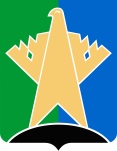 РОССИЙСКАЯ ФЕДЕРАЦИЯХАНТЫ-МАНСИЙСКИЙ АВТОНОМНЫЙОКРУГ - ЮГРА(Тюменская область)МУНИЦИПАЛЬНОЕ ОБРАЗОВАНИЕсургутский  районАДМИНИСТРАЦИЯул. Энгельса, д. 10, г. Сургут,Тюменская область, Ханты-Мансийскийавтономный округ - Югра, 628412Тел.:                                                                            (3462) 52-65-00     E-mail:                                                                       ud@admsr.ru [Дата документа]   № [Номер документа] на исх. № ________________     от ____________________Главам городских и сельских поселений Сургутского района Заместитель главы Сургутского районаДОКУМЕНТ ПОДПИСАНЭЛЕКТРОННОЙ ПОДПИСЬЮСертификат  [Номер сертификата 1]Владелец [Владелец сертификата 1]Действителен с [ДатаС 1] по [ДатаПо 1]Т.Н. Османкина